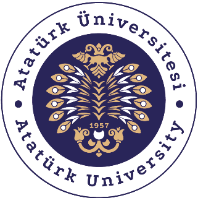 T.C.ATATÜRK ÜNİVERSİTESİTOPLUMSAL DUYARLILIK PROJELERİ UYGULAMA VE ARAŞTIRMA MERKEZİ SONUÇ RAPORUProje Adı: ENGELSİZ GÖKYÜZÜProje Kodu: 63565E1E73E5FProje Danışmanı: (Danışman varsa yazınız)Proje YürütücüsüArş. Gör. Dr. Ahmet POLATOĞLUGrup ÜyeleriArş. Gör. Hüseyin ERYasin KARACAErdem SEMİNHilal BİNİCİGamze AYDINAhmet BAŞOĞLUAralık 2022ErzurumÖZETBu proje kapsamda ilk olarak astronomi ve uzaya ilgili olan engelli vatandaşlar için toplamda iki etkinlik olmak üzere; gözlem ve ziyaret etkinliğinin düzenlemesi planlanmıştır. Bu doğrultuda Erzurum Büyükşehir Belediyesi (EBB), Kadın ve Engelli Hizmetleri Koordinasyon Merkezinde aktif olarak bulunan her yaştan engelli vatandaşlarımıza Güneş Gözlemi yaptırılarak ve astronomi-uzay alanı hakkında sunum yapılarak bilgilendirmeler yapılmıştır. Etkinlik alanına astronomi ve uzay temalı üniversitemiz ve Astrofizik kulübünü temsil eden broşürler dağıtılmıştır. Gözlem sırasında ise merak edilen sorular cevaplandırılmıştır. Ayrıca Astrofizik kulübü üyeleri, etkinliğe katılamayan ve engeli bulunan vatandaşları ziyaret ederek onlara Atatürk Üniversitesi ve Astrofizik kulübünü temsilen hediyeler dağıtarak, astronomi ve uzay hakkında merak ettikleri soruları cevaplandırmıştır. Bu proje Atatürk Üniversitesi Toplumsal Duyarlılık Projeleri tarafından desteklenmiştir.Anahtar Kelimeler: Astronomi, Uzay, Engelsiz YaşamABSTRACT           Within the scope of our project, first of all, two activities in total for disabled citizens who are interested in astronomy and space; It is planned to organize an observation and visit activity. In this direction, our disabled citizens of all ages, who are active in Erzurum Metropolitan Municipality (EBB), Women's and Disabled Services Coordination Center, were given Sun Observation and informed about the astronomy-space field. Posters representing our university and club with astronomy and space themes were hung and brochures were distributed in the event area. During the observation, the questions that were asked were answered. In addition, the members of the Astrophysics club visited the disabled citizens who could not attend the event and gave them gifts on behalf of Atatürk University and the Astrophysics Club, and answered their questions about astronomy and space. This project was supported by Atatürk University Social Awareness Projects.Keywords: Astronomy, Barrier-free Life, SpaceEtkinlik boyunca tüm fotoğraflarda kişilerin yazılı izni alınmıştır. İzni alınmayan görüntüler bulanık şekilde sunulmuştur. Bu konuda tüm sorumluluğun yürütücü ve araştırmacılara ait olduğunu beyan ederiz.GİRİŞGeçmişten günümüze bazı toplumlarda engel kelimesi aşılması zor, geçilmesi imkânsız olarak görülmekte ve yansıtılmaktadır. Bu nedenle engelli bireylerin toplumdan soyutlanması kaçınılmaz olmuştur. Bu durumun önüne geçmek için engelin aslında aşılabilir olduğunun farkında olup buna göre hareket etmek gerekir. Bu düşünceyle yola çıkarak engelin gökyüzünde bile ortadan kalkabileceğinin bilincinde olarak projemizi başlattık. “Engelsiz Gökyüzü" projesi ile üniversitemizde eğitimlerini sürdüren lisans ve lisansüstü öğrencilerin engelli vatandaşlarımıza karşı toplumsal duyarlılık oluşturma ihtiyacından ortaya çıkmıştır. Projenin engellilerin astronomi ve uzay hakkındaki meraklarının giderilmesi, uzay bilimine olan ilgilerinin arttırılması ve astronomi gözlemi gibi yaşayamadıkları sosyal faaliyetlerin çok az da olsa giderilmesi sağlanarak onlara hayatın güzelliklerini bir nebze yaşatabilmek amaçlanmıştır.  Bu çalışma sadece engelli bireylere bir şeyler kazandırmayı değil aynı zamanda üniversitemiz ve Astrofizik kulübü öğrencilerinin engellilik hakkında bilinçlenmesini sağlamıştır.ETKİNLİKAraştırmanın Yapıldığı Yer ve Zaman: Erzurum Büyükşehir Belediyesi (EBB), Kadın ve Engelli Hizmetleri Koordinasyon Merkezi. 23 Aralık 2022.Kullanılan veya Dağıtımı Yapılan Malzemeler: Teleskop, 2023 Duvar Takvimi, Astrofizik Defteri, Uzay Broşürleri.Projenin Uygulanışı: Projenin iki etkinlik aşaması bulunmaktadır. Gözlem etkinliği: Astronomi ve Uzay bilimleri bölümü bünyesinde yer alan teleskop ve ilgili ekipmanlar Astrofizik kulübü üyeleri tarafından Olimpiyat parkındaki EBB Kadın ve Engelli Hizmetleri Koordinasyon Merkezine götürülerek uygun olan engelli vatandaşlara Güneş gözlemi yaptırılmıştır. Gözlem öncesinde ise astronomi ile ilgili 30 dk’lık bir sunum gerçekleştirildi. Etkinlik alanına astronomi ve uzay temalı üniversitemiz ve kulübü temsil eden afiş asılarak ve broşür dağıtılmıştır. Gözlem sırasında ise merak edilen sorular cevaplandırılmıştır.Ziyaret etkinliği: EBB Kadın ve Engelli Hizmetleri Koordinasyon Merkezindeki engelli vatandaşlar Atatürk Üniversitesi Astrofizik kulübü üyeleri tarafından ziyaret edilerek proje kapsamında oluşturulan hediyeler (defter, broşür, tanıtım kartları ve takvim) sunulmuştur. Ayrıca astronomi, uzay ve bilim üzerine sohbet edilerek engelli vatandaşlara karşı öğrencilerimiz toplumsal bilinç kazanırken, engelli vatandaşlarımıza da bir nebze moral sağlanmıştır. Etkinlik, tüm hazırlıklar ve faaliyetler Atatürk Üniversitesi Astrofizik Kulübü ve Atatürk Üniversitesi Astronomi ve Uzay Bilimleri Bölümü paydaşlığı altında yapılmış olup. Ziyaret sırasında engelli vatandaşlara dağıtılmak üzere hediyeler hazırlanarak verilmiştir. Bu hediyeler tarafımızca özel olarak tasarlanmıştır. Atatürk üniversitesi ve Astrofizik kulübü logoları bu ürünler üzerinde yer almıştır. Defter olarak Astronomi temalı defter hazırlanmıştır. Astronomi tanıtım kartları için Astronomi ve güneş sistemimizi tanıtan küçük kartlar hazırlanmıştır. Takvim için 2023 yılını kapsayan ve uzay ile ilgili görüntüleri barındıran duvar takvimi tasarlanmıştır Broşürleri A5 boyutunda tek kırım astronomi ve uzay bilimlerini tanıtıcı şeklinde basılmıştır. Aynı şekilde gözlem etkinliği sırasında etkinlik alanına asılacak astronomi ve uzay bilimlerine ve engelsiz yaşama dikkat çeken bir afiş tarafımızca hazırlanmıştır.SONUÇLARProjemiz kapsamında belirlenen yerlere ziyaretler gerçekleştirilmiş, popüler astronomi alanında toplumu bilgilendirmek amaçlanmış ve güneş gözlemi yaptırılarak çok uzak mesafelere bile engelsiz bir biçimde bakılabileceği bilinci kazandırılmıştır, ayrıca özel olarak tasarlanan çeşitli hediyelerle engelli bireylerin mutluluğuna ortak olunmuştur. Sonuç olarak; yapmış olduğumuz projeyle birlikte imkânı olmayan engelli bireylerin merakları giderilmiş, keyifli zaman geçirmeleri sağlanmıştır. Projemizi destekleyerek engelli bireyleri ve toplumun diğer üyeleri için çok önemli bir aktivite ortamı sağladığından dolayı Atatürk Üniversitesi Toplumsal Duyarlılık Projeleri Uygulama ve Merkezi’ne teşekkür ederiz.PROJE UYGULAMASINA AİT GÖRSELLER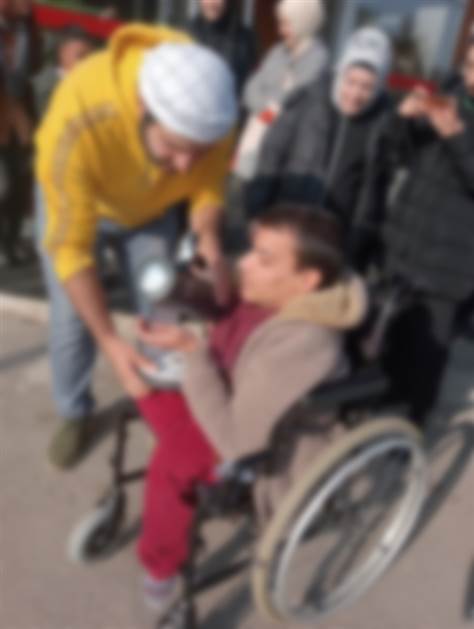 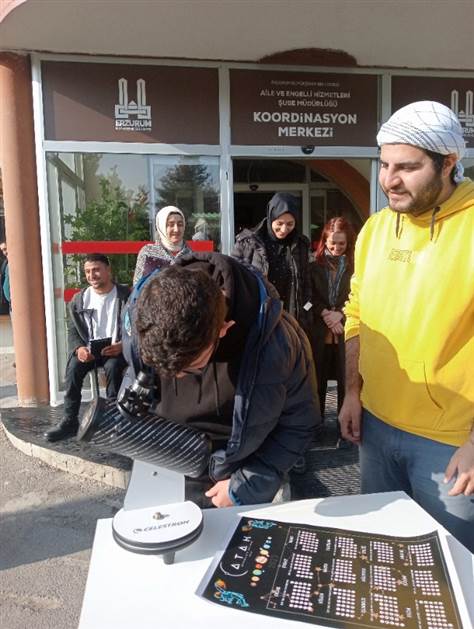 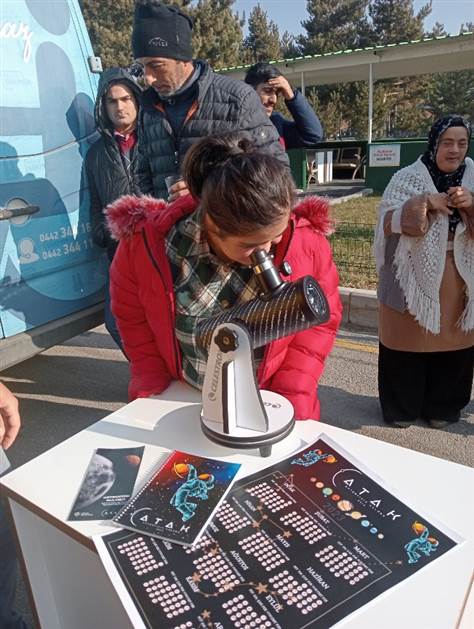 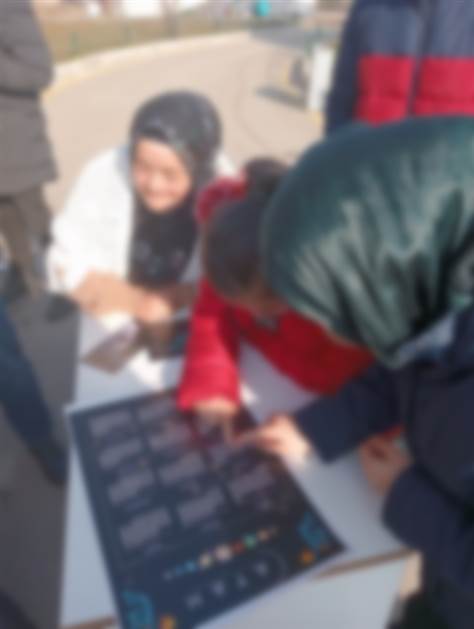 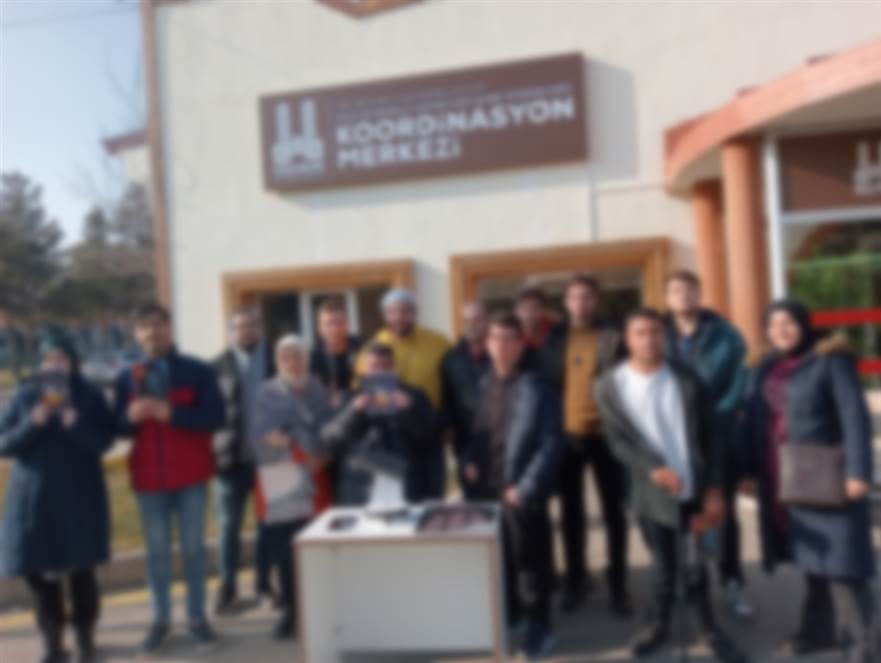 